Atenção: Preencher com auxílio do COORDENADOR DO CURSO ou do PROFESSOR ORIENTADOR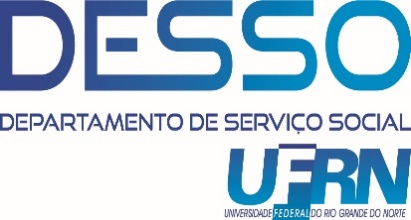 Universidade Federal do Rio Grande do Norte (UFRN)Centro de Ciências Sociais Aplicadas (CCSA)Departamento de Serviço Social (DESSO)Coordenação do Curso de Graduação em Serviço SocialUniversidade Federal do Rio Grande do Norte (UFRN)Centro de Ciências Sociais Aplicadas (CCSA)Departamento de Serviço Social (DESSO)Coordenação do Curso de Graduação em Serviço SocialREQUERIMENTOREQUERIMENTODATA: DATA: NOME: ALUNOCURSO: ANO DE INGRESSO:                                  MATRÍCULA: ASSUNTO:JUSTIFICATIVA:ANEXOS:ASSINATURA DO ALUNO:ENDEREÇO:TELEFONE:VISTO DO COORDENADOR: